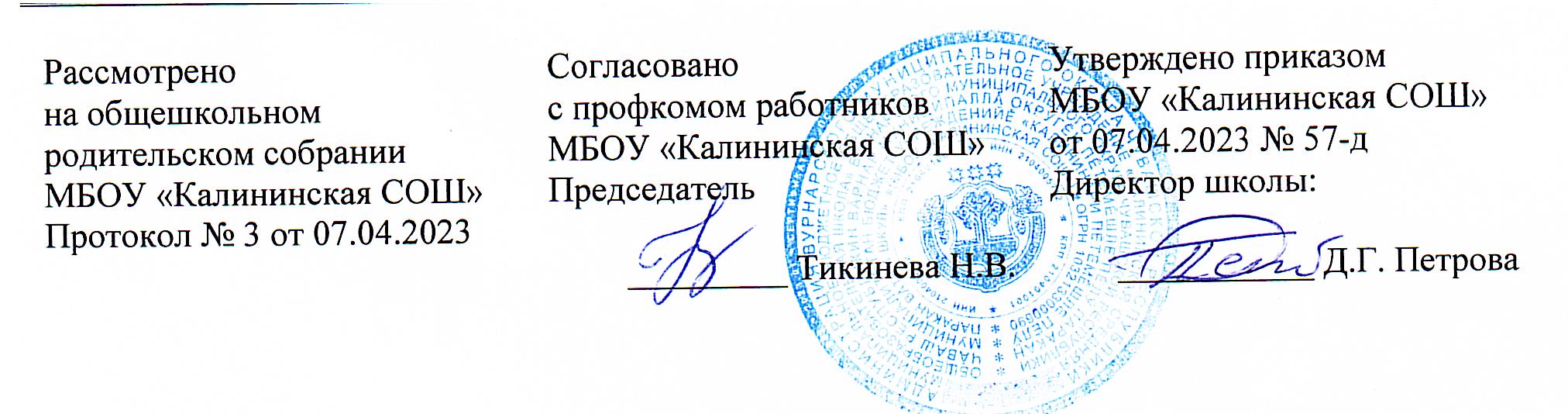 Положение об организации питании обучающихся МБОУ «Калининская СОШ» Вурнарского муниципального округа Чувашской Республики1. Общие положенииК компетенции МБОУ «Калининская СОШ» (далее - Школа) относятся создание необходимых условий для охраны и укрепления здоровья, организация питания обучающихся и работников образовательной организации в соответствии с п. 15 ч. 3 ст. 28 Федерального закона от 29.12.2012 г. № 273-Ф3 «Об образовании в Российской Федерации».Положение об организации питания обучающихся МБОУ «Калининская СОШ» Вурнарского муниципального округа Чувашской Республики (далее - Положение) устанавливает порядок организации питания обучающихся в Школе, определяет условия, общие организационные принципы, а также устанавливает меры социальной поддержки для отдельных категорий обучающихся.Администрация Школы, предоставляющая услуги по питанию на льготной основе, обеспечивает размещение информации о предоставлении указанных мер социальной поддержки посредством использования Единой государственной информационной системы социального обеспечения (далее - ЕГИССО), в порядке и в объеме, установленными Правительством Российской Федерации, и в соответствии с форматами, установленными оператором ЕГИССО.Размещенная информация о мерах социальной поддержки может быть получена посредством использования ЕГИССО в порядке и объеме, установленными Правительством Российской Федерации, и в соответствии с форматами, установленными оператором ЕГИССО.2. Цели и задачиПовышение доступности и качества питания.Создание условий, направленных на обеспечение обучающихся рациональным и сбалансированным питанием, гарантирование качества и безопасности питания, пищевых продуктов, используемых в приготовлении блюд, пропаганду принципов здорового и полноценного питания.Модернизация пищеблоков в соответствии с требованиями современных технологий.Обеспечение льготным питанием обучающихся за счет средств бюджета Вурнарского муниципального округа Чувашской Республики в случаях и порядке, установленным настоящим Положением.2.5. Привлечение к организации питания в Школе юридических лиц или индивидуальных предпринимателей без образования юридического лица.Организация питания обучающихся в ШколеОрганизация питания обучающихся осуществляется Школой и организациями, оказывающими услуги по питанию, в соответствии с Федеральным законом от 30.03.1999 № 52-ФЗ «О санитарно-эпидемиологическом благополучии населения», Федеральным законом от 02.01.2000 № 29-ФЗ «О качестве и безопасности пищевых продуктов», Постановлением Главного государственного санитарного врача РФ от 27.10.2020 № 32 «Об утверждении СанПиН 2.3/2.4.3590-20 «Санитарно-эпидемиологические требования к организации общественного питания населения», Постановлением Главного государственного санитарного врача РФ от 28.09.2020 № 28 «Об утверждении СП 2.4.3648-20 «Санитарно-эпидемиологические требования к организациям воспитания и обучения, отдыха и оздоровления детей и молодежи».Способ организации питания Школа выбирает самостоятельно.Хозяйственные взаимоотношения между предприятиями общественного питания и Школой регулируются путем заключения договора.Предприятия общественного питания самостоятельно обеспечивают Школой посудой, моющими и дезинфицирующими средствами, осуществляют техническое обслуживание, текущий ремонт технологического оборудования.Режим питания в Школе определяется санитарно-эпидемиологическими правилами и нормами, в соответствии с которыми обучающиеся обеспечиваются двухразовым горячим питанием (завтрак и обед), для детей, посещающих группу продленного дня - трехразовым (дополнительный полдник).Примерное меню разрабатывается юридическим лицом или индивидуальным предпринимателем, обеспечивающим питание в Школе, согласовывается с руководителем Школы и территориального органа исполнительной власти, уполномоченного осуществлять государственный санитарно- эпидемиологический надзор.Примерное меню разрабатывается с учетом сезонности, необходимого количества основных пищевых веществ и требуемой калорийности суточного рациона, дифференцированного по возрастным группам обучающихся.Ежедневно в обеденном зале вывешивается утвержденное руководителем Школы меню, в котором указываются наименование приема пищи, наименования блюда, массы порции, калорийности порции.Школа размещает на своих официальных сайтах в информационно-телекоммуникационной сети «Интернет» информацию об условиях организации питания детей, в том числе ежедневное меню.Привлечение организаций общественного питания к организации питания обучающихся в общеобразовательной организации осуществляется в порядке, установленном Федеральным законом от 5 апреля 2013 года № 44-ФЗ «О контрактной системе в сфере закупок товаров, работ, услуг для обеспечения государственных и муниципальных нужд».Питание обучающихся на платной, бесплатной п льготной основахПитание на платной основе предоставляется всем обучающимся по их желанию в соответствии с действующим законодательством.Право на бесплатное питание в Школе имеют:а)	обучающиеся с ограниченными возможностями здоровья;б)	обучающиеся по образовательным программам начального общего образования;в)	дети из многодетных малоимущих семей, обучающиеся по образовательным программам основного общего и среднего общего образования:г)	обучающиеся Школы, являющиеся членами семей лип. проходящих военную службу в батальоне связи «Атал», сформированном в Чувашской Республике в период специальной военной операции на территориях Донецкой Народной Республики, Луганской Народной Республики и Украины;д)	обучающиеся Школы, являющиеся членами семей военнослужащих, лиц, проходивших службу в войсках национальной гвардии Российской Федерации и имевших специальное звание полиции, родившихся и (или) проживавших на территории Чувашской Республики, погибших (умерших) в результате участия в специальной военной операции на территориях Донецкой Народной Республики, Луганской Народной Республики и Украины с 24 февраля 2022 г.;е)	обучающиеся Школы, осваивающие образовательные программы начального общего, основного общего и среднего общего образования, являющиеся членами семей граждан Российской Федерации, призванных на военную службу по мобилизации в Вооруженные Силы Российской Федерации в соответствии с Указом Президента Российской Федерации от 21 сентября 2022 г. N 647 «Об объявлении частичной мобилизации в Российской Федерации», проживающих в Чувашской Республике (далее - лиц, призванных на военную службу по мобилизации) (в период прохождения военной службы по мобилизации);ж)	обучающиеся Школы, осваивающие образовательные программы начального общего, основного общего и среднего общего образования, являющиеся членами семей граждан Российской Федерации, направленных из Федерального казенного учреждения «Военный комиссариат Чувашской Республики» для заключения контракта о добровольном содействии в выполнении задач, возложенных на Вооруженные Силы Российской Федерации, принимающих участие в специальной военной операции начиная с 24 февраля 2022 г. (далее - добровольцев) (в период действия контракта о добровольном содействии в выполнении задач, возложенных на Вооруженные Силы Российской Федерации);з)	обучающиеся Школы, осваивающие образовательные программы начального общего, основного общего и среднего общего образования, являющиеся членами семей граждан Российской Федерации, проходящих военную службу по контракту, направленных из Федерального казенного учреждения «Военный комиссариат Чувашской Республики» для участия в специальной военной операции на территориях Донецкой Народной Республики, Луганской Народной Республики и Украины начиная с 24 февраля 2022 г., проживающих па территории Чувашской Республики (далее - военнослужащие по контракту) (в период действия контракта).К членам семей лиц, проходящих военную службу в батальоне связи «Атал», погибших (умерших) военнослужащих, лиц, проходивших службу в войсках национальной гвардии Российской Федерации, лиц, призванных на военную службу по мобилизации, добровольцев, военнослужащих по контракту относятся дети, в том числе находящиеся под опекой и попечительством.Обучающиеся по образовательным программам начального общего образования (учащиеся 1-4 классов) в Школе обеспечиваются не менее одного раза в день бесплатным горячим питанием, предусматривающее наличие горячего блюда, не считая горячего напитка, за счет бюджетных ассигнований федерального бюджета, бюджетов субъектов Российской Федерации, местных бюджетов и иных источников финансирования, предусмотренных законодательством Российской Федерации в соответствии с Федеральным законом от 1 марта 2020 г. № 47-ФЗ «О внесении изменений в Федеральный закон «О качестве и безопасности пищевых продуктов» и ст. 37 Федерального закона от 29 декабря 2012 г. № 273-Ф3 «06 образовании в Российской Федерации».Возникающую при организации горячего бесплатного питания обучающихся 1-4 классов в Школе экономию средств субсидии в случаях полного или частичного перевода обучающихся 1-4 классов общеобразовательных учреждений на карантин и/или дистанционный формат обучения, введения дополнительных каникулярных периодов с целью профилактики случаев заболеваний обучающихся новой коронавирусной инфекцией и иными инфекционными и вирусными заболеваниями, болезни и отсутствия на занятиях по иным причинам обучающихся, допускается использовать на обеспечение повышения качества и наполнения предоставляемого рациона питания и/или увеличения кратности предоставления бесплатного горячего питания обучающимся 1-4 классов (сверх одного раза в день).Обучающиеся по образовательным программам основного общего и среднего общего образования (5-11 классов) в Школе из многодетных малоимущих семей обеспечиваются бесплатным горячим питанием из республиканского бюджета Чувашской Республики и муниципального бюджета Вурнарского муниципального округа Чувашской Республики в порядке софинансирования.Обучающиеся с ограниченными возможностями здоровья обеспечиваются бесплатным горячим питанием (завтрак и обед) в Школе за счет средств бюджета Вурнарского муниципального округа Чувашской Республики.При наличии права на получение бесплатного (льготного) питания по нескольким основаниям, питание предоставляется по одному из оснований, но выбору обучающегося, его родителей (законных представителей).Родителям (законным представителям) обучающихся, имеющих статус «обучающийся с ограниченными возможностями здоровья», получающих образование в Школе, осуществляющей образовательную деятельность, осваивающих образовательные программы на дому, а также вне организаций, осуществляющих образовательную деятельность, в форме семейного образования, выплачивается компенсация за питание исходя из стоимости бесплатного двухразового питания в соответствии с Порядком обеспечения бесплатным двухразовым питанием обучающихся с ограниченными возможностями здоровья, получающих образование вне организаций, осуществляющих образовательную деятельность, в форме семейного образования, которые проживают на территории Чувашской Республики, установленным Постановлением Кабинета Министров Чувашской Республики от 09.06.2021 № 260.Порядок предоставления бесплатного питания обучающимся из многодетных малоимущих семейБесплатное питание устанавливается многодетным малоимущим (признанным таковыми в установленном порядке) семьям с тремя и более детьми в возрасте до 18 лет (завтрак и обед).Предоставление бесплатного питания в Школе осуществляется на основании заявления одного из родителей (законных представителей) ребенка на имя руководителя Школы и документов, подтверждающих право на предоставление льготы.Школа создает базу данных детей из многодетных малоимущих семей для обеспечения льготным питанием, определяет финансовые средства на год на одного человека из среднедневной стоимости горячего питания.Для назначения льготного питания один из родителей (законных представителей) представляет в Школу следующие документы:а)	заявление для предоставления льготы;б)	копии свидетельства о рождении детей в возрасте до 18 лет (с предоставлением оригинала для сверки);в)	по собственной инициативе - справку, подтверждающую статус малоимущей семьи.г)	согласие субъекта персональных данных на обработку персональных данных.При разных фамилиях родителей и детей предоставляются копии документов, подтверждающих родство.При необходимости справка, подтверждающая статус малоимущей семьи, уполномоченным органом запрашивается самостоятельно в течение 5 (пяти) рабочих дней с момента поступления соответствующего заявления в порядке межведомственного электронного взаимодействия в Казенном учреждении Чувашской Республики «Центр предоставления мер социальной поддержки» Министерства труда и социальной защиты Чувашской Республики.Межведомственный запрос направляется Школой через администрацию Вурнарского муниципального округа Чувашской Республики в форме электронного документа с использованием единой системы межведомственного электронного взаимодействия и подключаемых к ней региональных систем межведомственного электронного взаимодействия.Направление межведомственного запроса в бумажном виде возможно только в случаях отсутствия межведомственного электронного взаимодействия.Документ о признании семьи малоимущей представляется в Школу не позднее 25 августа и обновляется по мере истечения срока действия такого документа.Прием заявлений по бесплатному питанию регистрируется в Школе в Журнале регистрации предоставления бесплатного питания обучающимся из многодетных малоимущих семей.На основании документов, представленных родителями (законными представителями) учащегося, руководитель Школы издает приказ об организации бесплатного питания обучающихся из многодетных малоимущих семей.Основанием для отказа в предоставлении бесплатного питания является непредставление, неполное представление документов, подтверждающих право на получение бесплатного питания.Ответственность за достоверность документов и своевременность их предоставления руководителю Школы несут родители (законные представители). Школа вправе производить проверку оснований, на которые ссылается родитель (законный представитель) для получения бесплатного питания.При возникновении в течение года права на получение бесплатного питания заявление подается в любое время со дня возникновения права.При наступлении обстоятельств, влекущих изменение льготы, родители (законные представители) в течение 14 дней со дня наступления соответствующих обстоятельств обязаны уведомить об этом руководителя Школы и представить новое заявление с приложением необходимых документов.Руководитель Школы обязан при возникновении обстоятельств, влекущих изменение льготы либо её отмену, в 10-дневный срок известить в письменном виде родителя (законного представителя) и изменить или отменить льготу, издав соответствующий приказ.На основании подтверждающих документов Школа обеспечивает организацию бесплатного питания учащихся в период учебного процесса по очной форме обучения. В случае отсутствия обучающегося в Школе или отказа от предлагаемых завтраков или обедов, бесплатное питание не предоставляется, денежные средства не выплачиваются.Порядок предоставления бесплатного питания обучающимся с ограниченными возможности здоровьяПраво на получение бесплатного двухразового питания (завтрак и обед) имеют обучающиеся с ограниченными возможности здоровья, осваивающие адаптированные основные общеобразовательные программы в Школе. Обучающиеся с ограниченными возможности здоровья (далее - обучающиеся с ОВЗ) - физические лица, имеющее недостатки в физическом и (или) психологическом развитии, подтвержденные Центральной исихолого-медико-педагогической комиссией (далее - ЦПМПК) и препятствующие получению образования без создания специальных условий.Обучающимся с ОВЗ 1-4 классов завтрак предоставляется за счет средств бюджета Вурнарского муниципального округа Чувашской Республики, обед предоставляется за счет бюджетных ассигнований федерального бюджета. Размер компенсации за бесплатное двухразовое питание обучающихся с ОВЗ не может быть ниже стоимости завтрака и обеда в образовательной организации.Бесплатное двухразовое питание обучающимся с ОВЗ предоставляется в заявительном порядке.Для предоставления бесплатного двухразового питания один из родителей (законных представителей) обучающегося с ОВЗ должен представить в Школу следующие документы:а)	заявление;б)	документ, удостоверяющий личность родителя (законного представителя);в)	страховой номер индивидуального лицевого счета ребенка (СНИЛС);г)	заключение ПМПК, подтверждающее наличие у обучающегося недостатков в физическом и (или) психическом развитии, препятствующих получению образования без создания специальных условий;д)	согласие субъекта персональных данных на обработку персональных данных.Родители (законные представители) обучающихся с ОВЗ вправе предоставлять иные документы, подтверждающие право на льготное питание.Заявление регистрируется специалистом Школы, осуществляющим прием документов, в день его представления.В течение трех рабочих дней со дня поступления заявления и прилагаемых документов руководитель Школы принимает решение об обеспечении питанием либо решение об отказе в обеспечении питанием обучающегося (выплате денежной компенсации) и уведомляет о принятом решении заявителя.Решение об обеспечении питанием либо решение об отказе оформляется приказом руководителя Школы.Форма заявления устанавливается Школой самостоятельно. Документы представляются в копиях с предъявлением оригиналов для сверки.При необходимости справка из медицинского учреждения, подтверждающая, инвалидность, уполномоченным органом запрашивается самостоятельно в течение 5 (пяти) рабочих дней с момента поступления соответствующего заявления в порядке межведомственного электронного взаимодействия в Пенсионном фонде Российской Федерации, сведения об инвалидности из федеральной государственной информационной системы «Федеральный реестр инвалидов».Межведомственный запрос направляется Школой через администрацию Вурнарского муниципального округа Чувашской Республики в форме электронного документа с использованием единой системы межведомственного электронного взаимодействия и подключаемых к ней региональных систем межведомственного электронного взаимодействия.Направление межведомственного запроса в бумажном виде возможно только в случаях отсутствия межведомственного электронного взаимодействия.Основанием для отказа в предоставлении учащимся бесплатного питания являются:а)	предоставление родителями (законными представителями) неполного пакета документов;б)	предоставление неправильно оформленных или утративших силу документов;в)	несоответствие учащегося требованиям п. 6.1. настоящего Положения.Заявитель вправе повторно подать документы, указанные в пункте 6.4. настоящего Положения, после устранения обстоятельств, послуживших основанием для принятия решения об отказе.Заключение ЦПМПК с присвоением статуса «обучающийся с ограниченными возможностями здоровья» представляется в Школу и обновляется по мере истечения срока действия такого документа. В случае несвоевременного обновления родителями (законными представителями) документа, подтверждающего получение обучающимся статуса «обучающийся с ограниченными возможностями здоровья», обучающийся исключается из списочного состава обучающихся на получение льготного питания.Период предоставления бесплатного питания:- с учебного дня, установленного приказом по общеобразовательной организации, до конца учебного года, установленного приказом по Школе, но не более чем на срок действия заключения ЦПМПК.Бесплатное питание организуется в течение 5 или 6 дней в неделю (в зависимости от режима работы Школы) в виде завтрака и обеда и только в дни учебных занятий, начиная со дня. следующего за днем принятия решения об обеспечении питанием, без права получения компенсации за пропущенные дни и отказ от питания. Обучающиеся с ОВЗ не обеспечиваются питанием в выходные, праздничные дни и каникулярное время.Право на получение меры социальной поддержки по обеспечению ежедневным двухразовым питанием сохраняется за обучающимся с ОВЗ, достигшим возраста 18 лет и более, продолжающим обучение в общеобразовательном учреждении, до окончания учебы.Обучающиеся с ОВЗ, получающие образование на дому или в форме дистанционного обучения, а также получающие образование в форме семейного образования, должны обеспечиваться сухим пайком (продуктовый набор) или получать компенсацию за питание в денежном эквиваленте. В случае если обучающийся с ОВЗ не питается по причине болезни, он снимается с питания со дня начала болезни.Денежная компенсация выплачивается ежемесячно посредством перечисления на банковский счет, указанный родителем (законным представителем) обучающегося с ОВЗ. Продуктовый набор выдается один раз в месяц при личном обращении в образовательную организацию и наличии дополнительного заявления о предоставлении питания.Бесплатное двухразовое питание не предоставляется детям, находящимся на полном (частичном) государственном обеспечении.Порядок предоставлении бесплатного двухразовою горячего пнтания обучающнмся, являющимся членами семей лиц, проходящих военную службу в батальоне связи «Атал», а также погибших (умерших) военнослужащих, лиц, проходивших службу в войсках национальной гвардии Российской ФедерацииПорядок предоставления бесплатного двухразового горячего питания обучающимся, являющимся членами семей лиц. проходящих военную службу в батальоне связи «Атал», сформированном в Чувашской Республике в период специальной военной операции на территориях Донецкой Народной Республики, Луганской Народной Республики и Украины, военнослужащих, лиц, проходивших службу в войсках национальной гвардии Российской Федерации и имевших специальное звание полиции, родившихся и (или) проживавших на территории Чувашской Республики, погибших (умерших) в результате участия в специальной военной операции па территориях Донецкой Народной Республики, Луганской Народной Республики и Украины с 24 февраля 2022 года, разработан в целях социальной поддержки указанной категории обучающихся.Бесплатное двухразовое горячее питание обучающимся, указанным в пункте 7.1. настоящего Положения, предоставляется в заявительном порядке.Для принятия решения о предоставлении бесплатного двухразового питания в Школу представляется:а)	заявление родителя (законного представителя);б)	копия свидетельства о рождении ребенка;в)	справка о прохождении лицом военной службы в батальоне связи «Атал»;г)	документ о гибели (смерти) военнослужащего, лица, проходившего службу в войсках национальной гвардии Российской Федерации.Заявление регистрируется специалистом Школы, осуществляющим прием документов, в день его представления.В течение трех рабочих дней со дня поступления заявления и прилагаемых документов руководитель Школы принимает решение об обеспечении бесплатным двухразовым горячим питанием либо решение об отказе и уведомляет о принятом решении заявителя.Решение об обеспечении бесплатным двухразовым горячим питанием либо решение об отказе оформляется приказом руководителя Школы.Основаниями для отказа в предоставлении учащимся бесплатного двухразового горячего питания являются:а)	предоставление родителем (законным представителем) неполного пакета документов;б)	предоставление неправильного оформленных или утративших силу документов;в)	несоответствие учащегося требованиям, установленным в пункте 7.1. настоящего Положения.Бесплатное питание организуется в течение 5 или 6 дней в неделю (в зависимости от режима работы Школы) только в дни учебных занятий, начиная со дня следующего за днем принятия решения об обеспечении питанием, без права получения компенсации за пропущенные дни и отказа от питания. Учащиеся, указанные в пункте 7.1. настоящего Положения, не обеспечиваются бесплатным питанием в выходные, праздничные дни и каникулярное время.Размер стоимости бесплатного питания определяется исходя из стоимости завтрака и обеда.Обеспечение бесплатным питанием прекращается в случае отмены решения об обеспечении бесплатным питанием при:- отчислении учащегося из образовательной организации;- поступления заявления родителей (законных представителей) об отказе от питания.S.	Порядок предоставления бесплатною двухразово1 о шгпшнм обучающимся общеобразовательных организации, осваивающим образовательные программы начального общего, основного общего и среднего общего образования, являющимся членами семей лиц, призванных на военную службу но мобилизации, а также добровольцевПорядок предоставления бесплатного двухразовою питания обучающимся общеобразовательных организаций, осваивающим образовательные программы начального общего, основного общего и среднего общего образования, являющимся членами семей лиц, призванных на военную службу по мобилизации, а также добровольцев разработан в целях социальной поддержки указанной категории обучающихся.Бесплатное двухразовое питание обучающимся, указанным в пункте 8.1. настоящего Положения, предоставляется в заявительном порядке.Для принятия решения о предоставлении бесплатного двухразового питания в общеобразовательную организацию представляется:а)	заявление родителя (законного представителя);б)	копия свидетельства о рождении ребенка;в)	справка о прохождении мобилизованным лицом военной службы по мобилизации;г)	справка о действии контракта добровольца о добровольном содействии в выполнении задач, возложенных на Вооруженные Силы Российской Федерации, об участии в специальной военной операции начиная с 24 февраля 2022 года.Заявление регистрируется специалистом организации, осуществляющим прием документов, в день его представления.В течение трех рабочих дней со дня поступления заявления и прилагаемых документов руководитель организации принимает решение об обеспечении бесплатным двухразовым питанием либо решение об отказе и уведомляет о принятом решении заявителя.Решение об обеспечении бесплатным двухразовым питанием либо решение об отказе оформляется приказом руководителя организации.Основаниями для отказа в предоставлении учащимся бесплатного двухразового горячего питания являются:а)	предоставление родителем (законным представителем) неполного пакета документов;б)	предоставление неправильно оформленных или утративших силу/документов;в)	несоответствие учащегося требованиям, установленным в пункте 8.1. настоящего Положения.Бесплатное питание организуется в течение 5 или 6 дней в неделю (в зависимости от режима работы образовательной организации) только в дни учебных занятий, начиная со дня, следующего заднем принятия решения об обеспечении питанием, без нрава получения компенсации за пропущенные дни и отказа от питания. Учащиеся, указанные в пункте 8.1. настоящего Положения, не обеспечиваются бесплатным питанием в выходные, праздничные дни и каникулярное время.Размер стоимости бесплатного питания определяется исходя из стоимости завтрака и обеда.Обеспечение бесплатным питанием прекращается в случае отмены решения об обеспечении бесплатным питанием при:отчислении учащегося из образовательной организации;поступления заявления родителей (законных представителей) об отказе от питания.Порядок предоставлении бесплатного двухразового питания обучающимся общеобразовательных организаций, осваивающим образовательные программы начального общего, основного общего и среднего общегоПорядок предоставления бесплатного двухразового питания обучающимся общеобразовательных организаций, осваивающим образовательные программы начального общего, основного общего и среднего общего образования, являющимся членами семей граждан Российской Федерации, проходящих военную службу по контракту, направленных из Федерального казенного учреждения «Военный комиссариат Чувашской Республики» для участия в специальной военной операции на территориях Донецкой Народной Республики, Луганской Народной Республики и Украины начиная с 24 февраля 2022 г., проживающих на территории Чувашской Республики, разработан в целях социальной поддержки указанной категории обучающихся.Бесплатное двухразовое питание обучающимся, указанным в пункте 8.1. настоящего Положения, предоставляется в заявительном порядке.Для принятия решения о предоставлении бесплатного двухразового питания в общеобразовательную организацию представляется:а)	заявление родителя (законного представителя);б)	копия свидетельства о рождении ребенка:в)	справка о действии контракта военнослужащего по контракту.Заявление регистрируется специалистом организации, осуществляющим прием документов, в день его представления.В течение трех рабочих дней со дня поступления заявления и прилагаемых документов руководитель организации принимает решение об обеспечении бесплатным двухразовым питанием либо решение об отказе и уведомляет о принятом решении заявителя.Решение об обеспечении бесплатным двухразовым питанием либо решение об отказе оформляется приказом руководителя организации.Основаниями для отказа в предоставлении учащимся бесплатного двухразового горячего питания являются:а)	предоставление родителем (законным представителем) неполного пакета документов;б)	предоставление неправильно оформленных или утративших силу документов;в)	несоответствие учащегося требованиям, установленным в пункте 9.1. настоящего Положения.Бесплатное питание организуется в течение 5 или 6 дней в неделю (в зависимости от режима работы образовательной организации) только в дни учебных занятий, начиная со дня, следующего за днем принятия решения об обеспечении питанием, без права получения компенсации за пропущенные дни и отказа от питания. Учащиеся, указанные в пункте 9.1. настоящего Положения, не обеспечиваются бесплатным питанием в выходные, праздничные дни и каникулярное время.Размер стоимости бесплатного питания определяется исходя из стоимости завтрака и обеда.Обеспечение бесплатным питанием прекращается в случае отмены решения об обеспечении бесплатным питанием при:отчислении учащегося из образовательной организации;поступления заявления родителей (законных представителей) об отказе от питания.Контроль и ответственность за предоставление питания,учетпотчетностьДля контроля за организацией питания обучающихся в образовательной организации создаются бракеражные комиссии (утверждаются руководителем образовательной организации), в состав которой могут входить: заведующий производством или старший повар, медицинский работник, представитель администрации школы или дежурный педагог, члены родительского комитета. Комиссия проверяет качество приготовления блюд, соответствие утвержденному меню, соблюдение санитарных норм и правил, сроки хранения и реализации скоропортящихся продуктов. Результаты проверки качества готовой пищи заносятся в бракеражный журнал до начала реализации.Решение вопросов качественного и здорового питания, пропаганду основ здорового питания рекомендуется организовать во взаимодействии образовательной организации с общешкольным родительским комитетом (родительский контроль), общественными организациями в соответствии с методическими рекомендациями Роспотребнадзора МР 2.4.0180-20 «Родительский контроль за организацией горячего питания детей в общеобразовательных организациях», МР 2.4.0179-20 «Рекомендации по организации питания обучающихся общеобразовательных организаций».Ответственность за правильность предоставления льгот по питанию песет руководитель образовательной организации.Приказом руководителя образовательной организации назначается должностное лицо, ответственное за организацию льготного питания учащихся, в обязанности которого входит подготовка документации и отчета по организации льготного питания обучающихся для руководителя образовательной организации, ведение ежедневного учета учащихся, получающих льготное питание.Контроль фактических расходов средств, направленных на льготное питание, осуществляет МКУ «Централизованная бухгалтерия администрации Вурнарского муниципального округа Чувашской Республики».Общую координацию и контроль за организацией питания обучающихся в образовательных организациях осуществляет Отдел образования и молодежной политики администрации Вурнарского муниципального округа Чувашской Республики.Образовательная организация:а)	обеспечивает информирование родителей (законных представителей) о порядке и условиях предоставления питания;б)	принимает документы для предоставления бесплатного, льготного питания, формирует пакет документов и обеспечивает их хранение;в)	проверяет право учащихся на получение бесплатного, льготного питания:г)	принимает решение о предоставлении бесплатного, льготного питания в течение трех рабочих дней со дня приема документов, утверждает списки учащихся для обеспечения бесплатным, льготным питанием;д)	формирует и передает в Отдел образования и молодежной политики администрации Вурнарского муниципального округа Чувашской Республики (далее - Отдел образования) сводные списки учащихся, являющихся получателями бесплатного, льготного питания, в срок до 01 января и 01 сентября каждого года:е)	обеспечивает подготовку и ведение табеля посещения общеобразовательной о р га н и з а ни и у ч а щ и х с я;ж)	корректирует в течение учебного года кон тингент обучающихся, имеющих право на получение бесплатного, льготного питания, при предоставлении заявления и подтверждающих документов.